8 сентября 2022 года учащиеся 9 класса МБОУ ЕСОШ №7 им. О. Казанского приняли участие во Всероссийской просветительской акции «Поделись своим Знанием», организованной Российским обществом «Знание» при поддержке Минпросвещения России и Министерства науки и высшего образования России. Лектором выступила Рябова Ольга Олеговна, трижды чемпионка России по гандболу среди женщин, четырежды серебряный призер чемпионата России, обладатель кубка России по гандболу, чемпионка Азиатских игр, тренер-преподаватель МБОУ ДО ДЮСШ ЕР.Спикер выбрал для выступления на площадке школы очень важную и актуальную для молодежи тему «Пропаганда ЗОЖ». Обучающиеся 9 классов с интересом прослушали Ольгу Олеговну о том, как спорт сыграл немаловажную роль в становление ее как личности. Какие именно виды спорта для нее были приоритетными и почему.Работая в спортивной школе, она привлекает обучающихся к здоровому образу жизни. Рассказала в каких соревнованиях, туристических слетах принимали участие наши дети, каких результатов они достигли. Обучающиеся 9 классов остались очень довольны встречей. Ребята получили хороший жизненный урок, советы, как нужно идти, стремиться к своей мечте, преодолевая все трудности.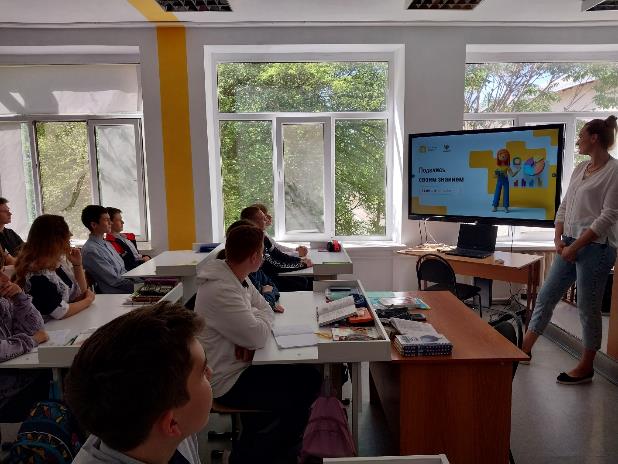 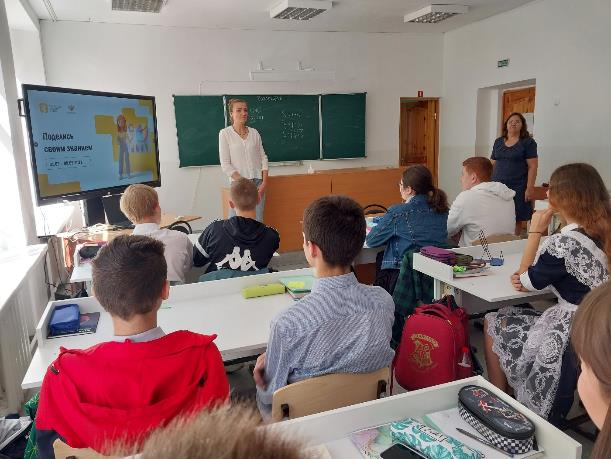 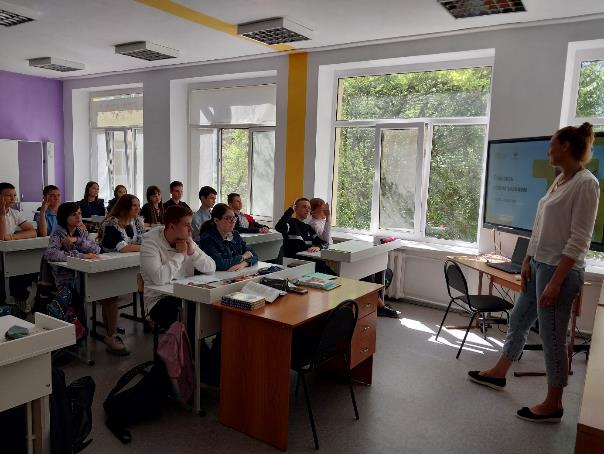 